Initial Documentation CheckSecondary Documentation CheckTSQF ASSESSMENT DOCUMENTATION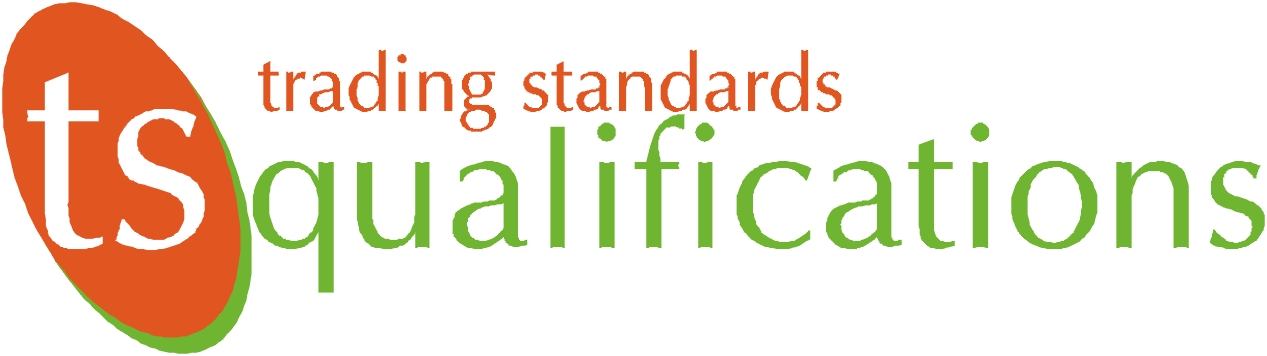 Assessor Check ListPresent in the PortfolioYes / NoCommentsCandidate Record FormAssessment Plan (s)(Assess 1)Summary Assessment Matrices(Assess 2)Candidate Feedback Forms(Assess 4)Witness ListFormYesCommentsAssessment Plan (Assess 1)Assessment Plan (Assess 1)Assessment Plan (Assess 1)Have you signed & dated the plan when it was originally agreed?Has the candidate signed & dated the plan when it was originally agreed?Have you logged the Candidate Number on the plan?Have you formally 'signed off' the plan once complete? (back page of plan)Summary Assessment MatricesSummary Assessment MatricesSummary Assessment MatricesIs the candidate/assessor/iv information complete?Is the Authority box complete?Are all assessment dates listed?Are all evidence types listed (observations, witness testimony etc…)Do assessment dates link into the assessment plan & candidate feedback report forms?Have you signed & dated each matrix when complete?FormYesCommentsCandidate Feedback Report Forms (Assess 4)Candidate Feedback Report Forms (Assess 4)Candidate Feedback Report Forms (Assess 4)Is there a form present for each assessment carried out?Have you signed & dated the form(s)?Has the candidate signed & dated the form (s)?Have you completed the Form Reference SectionIs it clear what evidence you have assessed?Is it clear what still needs to be done and by when?Witness ListWitness ListWitness ListAre all the witnesses listed? (used for observations, witness testimonies, questioning etc…)Does it reflect the Summary Assessment Matrices? (observations, witness testimonies listed as evidence)